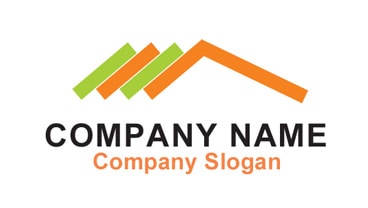 Draft/FinalSOLUTION HIGH LEVEL PROPOSAL[Project]Document Purpose:A Solution High Level Proposal Document assists the project team to determine appropriate scopes based on architectural (transition) options for larger projects with only high-level Business Requirements. Version Release HistoryAudienceThe high-level sections of this document must be read and understood by the business owner, sponsor and SMEs, as well as the business and IT project managers.The whole document must be read and understood by all technical parties involved in the delivery of the project outcomes or those likely to be affected by its outcomes, eg. Project Managers & Solution Delivery Manager, Technical Architects, Application Support Teams.Key StakeholdersApproval RequirementsDistribution ListTable of Contents1	Executive Summary	52	Context & Drivers	62.1	Enterprise Context	62.2	Business Problems	62.3	Business Drivers	62.4	Architecture Drivers	62.5	Impacted Areas	63	Proposed Project Scoping	73.1	Project/program Principles	73.2	Assumptions	73.3	Architecture Decisions	73.4	High Level Business Requirements & Scoping	73.5	Solution Assessment	84	Proposed Architecture	94.1	Target State	94.1.1	High Level Solution	94.1.2	Solution Description	94.1.3	Potential Technology Requirements & gaps	94.2	Transition xx	104.2.1	High Level Solution	104.2.2	Solution Description	104.2.3	Potential Technology Requirements & gaps	105	Appendices	115.1	References	115.2	Glossary (Acronyms & Terminology)	115.3	Recommendations for Architecture Decisions	115.3.1	ADXX – [Name}	11Executive Summary[Intended Audience: Project Owner, Project Sponsor, CIO]One-page max summary of solution context (problem & solution itself), with any quick reference to assumptions, decisions and risks.Context & DriversEnterprise ContextWhat do we have now at the Company in relation to this project?Business ProblemsWhy do we have this project / program of work?Business DriversWhat does the business want to gain by fixing the problem?Architecture DriversWhat can Architecture take as an opportunity to build / fix by designing the solution?Impacted AreasList and details impactProposed Project ScopingProject/program PrinciplesList Principles FOR THIS PROJECT that will assist in making decisions. Do not state any existing Architecture principles.AssumptionsState assumptions that will impact any solution designArchitecture DecisionsList Architecture Decisions based on the recommendations listed in the appendices including the Decision Log ID.High Level Business Requirements & ScopingList High Level BRs and determine their transition scope (if planning to separate implementation into multiple transitions)State solution items that are or not in scope and the impact on the solution designSolution AssessmentList and details assessment items of different types.NOTE: DO NOT include project risks (with PM)Assessment Types:	R: (Technical) Risk 	L: Limitation	G: Business Objective Gap	D: (Project) Dependency	C: (Non) ComplianceProposed ArchitectureTarget StateHigh Level SolutionInclude Conceptual Application and/or Technical Architecture or Logical Component Diagram here.Solution DescriptionDescribe at a high level the solution components and integration pointsPotential Technology Requirements & gapslist potential infrastructure components’ requirements for each environment and indicate whether they will require changesTransition xxOnly document if need view of different transitions, otherwise just delete section.High Level SolutionInclude Conceptual Application and/or Technical Architecture or Logical Component Diagram here.Solution DescriptionDescribe at a high level the solution components and integration pointsPotential Technology Requirements & gapslist potential infrastructure components’ requirements for each environment and indicate whether they will require changesAppendicesReferencesGlossary (Acronyms & Terminology)Recommendations for Architecture DecisionsADXX – [Name}Authorme@angelhernandezm.comVersion Number0.1Creation Date01/01/2017Last Revision Date01/01/2017Related toVersionIssue DateAuthorChange DescriptionSections AffectedNameTitle or RoleBusiness unitTitle or RoleName (please print)SignatureDateNameBusiness UnitAreaImpactsIDNameStatementRationaleImplicationsAssumptionComments & ImpactsADLog IDDecisionRationaleImplicationsContributorsIDBusiness RequirementScope / transitionTransitionIN Scope ItemComments & ImpactsOUT of ScopeComments & ImpactsAssessment ItemTypeImplicationRecommended MitigationComponentDescriptionTechnologyIntegrationDescriptionTechnologyEnvironment 1: xxEnvironment 1: xxEnvironment 2: xxEnvironment 2: xxEnvironment 3: xxEnvironment 3: xxRequirementsChanges?RequirementsChanges?RequirementsChanges?Technology Component: xxTechnology Component: xxTechnology Component: xxTechnology Component: xxTechnology Component: xxTechnology Component: xxTechnology Component: xxSoftwareHardwareTechnology Component: xxTechnology Component: xxTechnology Component: xxTechnology Component: xxTechnology Component: xxTechnology Component: xxTechnology Component: xxSoftwareHardwareComponentDescriptionTechnologyIntegrationDescriptionTechnologyEnvironment 1: xxEnvironment 1: xxEnvironment 2: xxEnvironment 2: xxEnvironment 3: xxEnvironment 3: xxRequirementsChanges?RequirementsChanges?RequirementsChanges?Technology Component: xxTechnology Component: xxTechnology Component: xxTechnology Component: xxTechnology Component: xxTechnology Component: xxTechnology Component: xxSoftwareHardwareTechnology Component: xxTechnology Component: xxTechnology Component: xxTechnology Component: xxTechnology Component: xxTechnology Component: xxTechnology Component: xxSoftwareHardwareTitleAuthorDocument LocationTermDescriptionProblem DescriptionProblem DescriptionOptionsOptionsOptionsEvaluation CriteriaEvaluation CriteriaEvaluation CriteriaEvaluation CriteriaEvaluation CriteriaIDDescriptionDescriptionIDCriteriaCriteriaDescriptionDescription1122Option 1 – []Option 1 – []Option 1 – []Option 1 – []Option 1 – []Option 1 – []Option 1 – []Option 1 – []Option 1 – []Option 1 – []AssumptionsAssumptionsCriteriaCriteriaCriteriaEvaluation ResponseEvaluation ResponseEvaluation ResponseEvaluation ResponseEvaluation Response1 – []1 – []1 – []2 – []2 – []2 – []Option 2 – []Option 2 – []Option 2 – []Option 2 – []Option 2 – []Option 2 – []Option 2 – []Option 2 – []Option 2 – []Option 2 – []AssumptionsAssumptionsCriteriaCriteriaCriteriaEvaluation ResponseEvaluation ResponseEvaluation ResponseEvaluation ResponseEvaluation Response1 – []1 – []1 – []2 – []2 – []2 – []RECOMMENDATIONRECOMMENDATIONRECOMMENDATIONRECOMMENDATIONRECOMMENDATIONRECOMMENDATIONRECOMMENDATIONRECOMMENDATIONRECOMMENDATIONRECOMMENDATIONRecommendationJustificationJustificationJustificationProject ImplicationsProject ImplicationsProject ImplicationsEnterprise ImplicationsEnterprise ImplicationsDecision ID